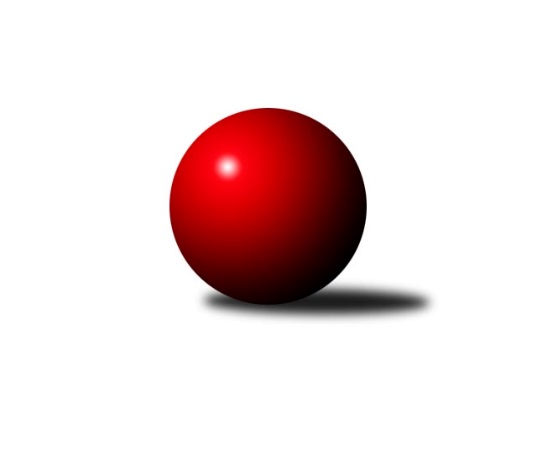 Č.4Ročník 2012/2013	16.7.2024 2. KLZ B 2012/2013Statistika 4. kolaTabulka družstev:		družstvo	záp	výh	rem	proh	skore	sety	průměr	body	plné	dorážka	chyby	1.	KC Zlín	3	3	0	0	17.0 : 7.0 	(44.0 : 28.0)	3000	6	2033	967	39.7	2.	KK Šumperk	4	3	0	1	26.0 : 6.0 	(61.0 : 35.0)	3064	6	2102	962	37.5	3.	KK Vyškov	4	3	0	1	20.0 : 12.0 	(52.0 : 44.0)	3112	6	2119	993	42.3	4.	TJ Jiskra Otrokovice	3	2	0	1	13.0 : 11.0 	(34.0 : 38.0)	3019	4	2093	926	46.7	5.	KK PSJ Jihlava	4	2	0	2	16.0 : 16.0 	(50.5 : 45.5)	3044	4	2098	946	45	6.	KK Slovan Rosice	4	2	0	2	15.0 : 17.0 	(50.5 : 45.5)	3104	4	2127	977	38	7.	KK Mor.Slávia Brno	4	2	0	2	15.0 : 17.0 	(45.0 : 51.0)	3010	4	2037	973	35.5	8.	TJ Sokol Vracov	4	2	0	2	13.0 : 19.0 	(43.0 : 53.0)	2928	4	2028	900	50.5	9.	HKK Olomouc ˝B˝	3	1	0	2	12.0 : 12.0 	(35.5 : 36.5)	3075	2	2107	968	41.3	10.	TJ Sokol KARE Luhačovice ˝B˝	3	0	0	3	5.0 : 19.0 	(26.5 : 45.5)	2857	0	1989	868	51.3	11.	HKK Olomouc	4	0	0	4	8.0 : 24.0 	(38.0 : 58.0)	2949	0	2004	945	56.8Tabulka doma:		družstvo	záp	výh	rem	proh	skore	sety	průměr	body	maximum	minimum	1.	KK Šumperk	2	2	0	0	15.0 : 1.0 	(33.0 : 15.0)	3068	4	3072	3064	2.	KK Mor.Slávia Brno	2	2	0	0	12.0 : 4.0 	(28.5 : 19.5)	3186	4	3262	3110	3.	KK Slovan Rosice	2	2	0	0	11.0 : 5.0 	(29.5 : 18.5)	3172	4	3175	3168	4.	KK PSJ Jihlava	2	2	0	0	11.0 : 5.0 	(29.5 : 18.5)	3128	4	3140	3115	5.	KC Zlín	2	2	0	0	11.0 : 5.0 	(28.0 : 20.0)	2954	4	2985	2922	6.	KK Vyškov	2	2	0	0	11.0 : 5.0 	(26.5 : 21.5)	3090	4	3140	3040	7.	TJ Jiskra Otrokovice	1	1	0	0	5.0 : 3.0 	(11.0 : 13.0)	2842	2	2842	2842	8.	TJ Sokol Vracov	2	1	0	1	8.0 : 8.0 	(21.5 : 26.5)	2953	2	2959	2947	9.	HKK Olomouc ˝B˝	1	0	0	1	2.0 : 6.0 	(10.0 : 14.0)	3000	0	3000	3000	10.	TJ Sokol KARE Luhačovice ˝B˝	2	0	0	2	3.0 : 13.0 	(18.0 : 30.0)	2899	0	2908	2889	11.	HKK Olomouc	2	0	0	2	2.0 : 14.0 	(16.0 : 32.0)	3004	0	3006	3001Tabulka venku:		družstvo	záp	výh	rem	proh	skore	sety	průměr	body	maximum	minimum	1.	KC Zlín	1	1	0	0	6.0 : 2.0 	(16.0 : 8.0)	3046	2	3046	3046	2.	KK Šumperk	2	1	0	1	11.0 : 5.0 	(28.0 : 20.0)	3062	2	3131	2993	3.	HKK Olomouc ˝B˝	2	1	0	1	10.0 : 6.0 	(25.5 : 22.5)	3104	2	3118	3090	4.	KK Vyškov	2	1	0	1	9.0 : 7.0 	(25.5 : 22.5)	3124	2	3200	3047	5.	TJ Jiskra Otrokovice	2	1	0	1	8.0 : 8.0 	(23.0 : 25.0)	3107	2	3157	3057	6.	TJ Sokol Vracov	2	1	0	1	5.0 : 11.0 	(21.5 : 26.5)	2916	2	2949	2883	7.	TJ Sokol KARE Luhačovice ˝B˝	1	0	0	1	2.0 : 6.0 	(8.5 : 15.5)	2815	0	2815	2815	8.	HKK Olomouc	2	0	0	2	6.0 : 10.0 	(22.0 : 26.0)	2922	0	3064	2780	9.	KK PSJ Jihlava	2	0	0	2	5.0 : 11.0 	(21.0 : 27.0)	3002	0	3055	2949	10.	KK Slovan Rosice	2	0	0	2	4.0 : 12.0 	(21.0 : 27.0)	3070	0	3202	2938	11.	KK Mor.Slávia Brno	2	0	0	2	3.0 : 13.0 	(16.5 : 31.5)	2922	0	2963	2880Tabulka podzimní části:		družstvo	záp	výh	rem	proh	skore	sety	průměr	body	doma	venku	1.	KC Zlín	3	3	0	0	17.0 : 7.0 	(44.0 : 28.0)	3000	6 	2 	0 	0 	1 	0 	0	2.	KK Šumperk	4	3	0	1	26.0 : 6.0 	(61.0 : 35.0)	3064	6 	2 	0 	0 	1 	0 	1	3.	KK Vyškov	4	3	0	1	20.0 : 12.0 	(52.0 : 44.0)	3112	6 	2 	0 	0 	1 	0 	1	4.	TJ Jiskra Otrokovice	3	2	0	1	13.0 : 11.0 	(34.0 : 38.0)	3019	4 	1 	0 	0 	1 	0 	1	5.	KK PSJ Jihlava	4	2	0	2	16.0 : 16.0 	(50.5 : 45.5)	3044	4 	2 	0 	0 	0 	0 	2	6.	KK Slovan Rosice	4	2	0	2	15.0 : 17.0 	(50.5 : 45.5)	3104	4 	2 	0 	0 	0 	0 	2	7.	KK Mor.Slávia Brno	4	2	0	2	15.0 : 17.0 	(45.0 : 51.0)	3010	4 	2 	0 	0 	0 	0 	2	8.	TJ Sokol Vracov	4	2	0	2	13.0 : 19.0 	(43.0 : 53.0)	2928	4 	1 	0 	1 	1 	0 	1	9.	HKK Olomouc ˝B˝	3	1	0	2	12.0 : 12.0 	(35.5 : 36.5)	3075	2 	0 	0 	1 	1 	0 	1	10.	TJ Sokol KARE Luhačovice ˝B˝	3	0	0	3	5.0 : 19.0 	(26.5 : 45.5)	2857	0 	0 	0 	2 	0 	0 	1	11.	HKK Olomouc	4	0	0	4	8.0 : 24.0 	(38.0 : 58.0)	2949	0 	0 	0 	2 	0 	0 	2Tabulka jarní části:		družstvo	záp	výh	rem	proh	skore	sety	průměr	body	doma	venku	1.	KK Vyškov	0	0	0	0	0.0 : 0.0 	(0.0 : 0.0)	0	0 	0 	0 	0 	0 	0 	0 	2.	KC Zlín	0	0	0	0	0.0 : 0.0 	(0.0 : 0.0)	0	0 	0 	0 	0 	0 	0 	0 	3.	KK Šumperk	0	0	0	0	0.0 : 0.0 	(0.0 : 0.0)	0	0 	0 	0 	0 	0 	0 	0 	4.	TJ Sokol Vracov	0	0	0	0	0.0 : 0.0 	(0.0 : 0.0)	0	0 	0 	0 	0 	0 	0 	0 	5.	KK Slovan Rosice	0	0	0	0	0.0 : 0.0 	(0.0 : 0.0)	0	0 	0 	0 	0 	0 	0 	0 	6.	HKK Olomouc	0	0	0	0	0.0 : 0.0 	(0.0 : 0.0)	0	0 	0 	0 	0 	0 	0 	0 	7.	TJ Sokol KARE Luhačovice ˝B˝	0	0	0	0	0.0 : 0.0 	(0.0 : 0.0)	0	0 	0 	0 	0 	0 	0 	0 	8.	KK PSJ Jihlava	0	0	0	0	0.0 : 0.0 	(0.0 : 0.0)	0	0 	0 	0 	0 	0 	0 	0 	9.	TJ Jiskra Otrokovice	0	0	0	0	0.0 : 0.0 	(0.0 : 0.0)	0	0 	0 	0 	0 	0 	0 	0 	10.	KK Mor.Slávia Brno	0	0	0	0	0.0 : 0.0 	(0.0 : 0.0)	0	0 	0 	0 	0 	0 	0 	0 	11.	HKK Olomouc ˝B˝	0	0	0	0	0.0 : 0.0 	(0.0 : 0.0)	0	0 	0 	0 	0 	0 	0 	0 Zisk bodů pro družstvo:		jméno hráče	družstvo	body	zápasy	v %	dílčí body	sety	v %	1.	Kateřina Petková 	KK Šumperk 	4	/	4	(100%)	13.5	/	16	(84%)	2.	Marie Effenbergerová 	KK Šumperk 	4	/	4	(100%)	13	/	16	(81%)	3.	Karolína Doubková 	KK PSJ Jihlava 	4	/	4	(100%)	11.5	/	16	(72%)	4.	Bohdana Jankových 	KC Zlín 	3	/	3	(100%)	11	/	12	(92%)	5.	Andrea Tatoušková 	HKK Olomouc ˝B˝ 	3	/	3	(100%)	9	/	12	(75%)	6.	Jaroslava Havranová 	HKK Olomouc ˝B˝ 	3	/	3	(100%)	8.5	/	12	(71%)	7.	Vendula Mederová 	KK Šumperk 	3	/	3	(100%)	8	/	12	(67%)	8.	Eva Rosendorfská 	KK PSJ Jihlava 	3	/	4	(75%)	11	/	16	(69%)	9.	Šárka Vacková 	KK PSJ Jihlava 	3	/	4	(75%)	10	/	16	(63%)	10.	Hana Veselá 	KK Slovan Rosice 	3	/	4	(75%)	10	/	16	(63%)	11.	Monika Anderová 	KK Vyškov 	3	/	4	(75%)	8	/	16	(50%)	12.	Jaroslava Matějíčková 	KC Zlín 	2	/	2	(100%)	7	/	8	(88%)	13.	Ivana Wagnerová 	KK Vyškov 	2	/	2	(100%)	7	/	8	(88%)	14.	Bedřiška Šrotová 	KK Šumperk 	2	/	2	(100%)	5	/	8	(63%)	15.	Jana Vejmolová 	KK Vyškov 	2	/	3	(67%)	8	/	12	(67%)	16.	Barbora Divílková st.	TJ Jiskra Otrokovice 	2	/	3	(67%)	8	/	12	(67%)	17.	Lenka Menšíková 	KC Zlín 	2	/	3	(67%)	7.5	/	12	(63%)	18.	Andrea Axmanová 	KK Slovan Rosice 	2	/	3	(67%)	7.5	/	12	(63%)	19.	Iva Rosendorfová 	KK Mor.Slávia Brno 	2	/	3	(67%)	7	/	12	(58%)	20.	Martina Ančincová 	TJ Jiskra Otrokovice 	2	/	3	(67%)	7	/	12	(58%)	21.	Hana Beranová 	TJ Sokol Vracov 	2	/	3	(67%)	7	/	12	(58%)	22.	Lenka Kričinská 	KK Mor.Slávia Brno 	2	/	3	(67%)	7	/	12	(58%)	23.	Barbora Divílková ml. ml.	TJ Jiskra Otrokovice 	2	/	3	(67%)	6	/	12	(50%)	24.	Markéta Straková 	KK Šumperk 	2	/	3	(67%)	5	/	12	(42%)	25.	Kateřina Bajerová 	HKK Olomouc 	2	/	3	(67%)	5	/	12	(42%)	26.	Ludmila Pančochová 	TJ Sokol KARE Luhačovice ˝B˝ 	2	/	3	(67%)	4.5	/	12	(38%)	27.	Jana Bednaříková 	TJ Jiskra Otrokovice 	2	/	3	(67%)	4	/	12	(33%)	28.	Markéta Ptáčková 	TJ Sokol Vracov 	2	/	4	(50%)	10	/	16	(63%)	29.	Lenka Pernikářová 	KK Vyškov 	2	/	4	(50%)	10	/	16	(63%)	30.	Hana Malíšková 	HKK Olomouc 	2	/	4	(50%)	9.5	/	16	(59%)	31.	Lenka Bružová 	KK Slovan Rosice 	2	/	4	(50%)	9.5	/	16	(59%)	32.	Magda Winterová 	KK Slovan Rosice 	2	/	4	(50%)	9.5	/	16	(59%)	33.	Lucie Trávníčková 	KK Vyškov 	2	/	4	(50%)	9	/	16	(56%)	34.	Romana Sedlářová 	KK Mor.Slávia Brno 	2	/	4	(50%)	8	/	16	(50%)	35.	Monika Rusňáková 	KK Mor.Slávia Brno 	2	/	4	(50%)	8	/	16	(50%)	36.	Kateřina Bezdíčková 	KK Šumperk 	2	/	4	(50%)	7.5	/	16	(47%)	37.	Šárka Palková 	KK Slovan Rosice 	1	/	1	(100%)	3.5	/	4	(88%)	38.	Ivana Pitronová 	KC Zlín 	1	/	1	(100%)	3	/	4	(75%)	39.	Hana Kropáčová 	HKK Olomouc ˝B˝ 	1	/	1	(100%)	2	/	4	(50%)	40.	Hana Likavcová 	KK Šumperk 	1	/	1	(100%)	2	/	4	(50%)	41.	Jitka Žáčková 	KK Mor.Slávia Brno 	1	/	1	(100%)	2	/	4	(50%)	42.	Ludmila Mederová 	KK Šumperk 	1	/	2	(50%)	4	/	8	(50%)	43.	Marta Kuběnová 	KC Zlín 	1	/	2	(50%)	4	/	8	(50%)	44.	Šárka Tögelová 	HKK Olomouc 	1	/	2	(50%)	4	/	8	(50%)	45.	Šárka Nováková 	KC Zlín 	1	/	2	(50%)	4	/	8	(50%)	46.	Hana Kubáčková 	KC Zlín 	1	/	2	(50%)	3	/	8	(38%)	47.	Monika Tilšerová 	KK Vyškov 	1	/	2	(50%)	2	/	8	(25%)	48.	Eva Doubková 	KK PSJ Jihlava 	1	/	3	(33%)	7	/	12	(58%)	49.	Monika Niklová 	TJ Sokol Vracov 	1	/	3	(33%)	6.5	/	12	(54%)	50.	Kristýna Becherová 	TJ Sokol Vracov 	1	/	3	(33%)	6	/	12	(50%)	51.	Zuzana Štěrbová 	KK Vyškov 	1	/	3	(33%)	6	/	12	(50%)	52.	Věra Zmitková 	HKK Olomouc ˝B˝ 	1	/	3	(33%)	6	/	12	(50%)	53.	Michaela Slavětínská 	KK Mor.Slávia Brno 	1	/	3	(33%)	5	/	12	(42%)	54.	Eliška Dokoupilová 	HKK Olomouc ˝B˝ 	1	/	3	(33%)	5	/	12	(42%)	55.	Zdenka Svobodová 	TJ Sokol KARE Luhačovice ˝B˝ 	1	/	3	(33%)	5	/	12	(42%)	56.	Hana Konečná 	TJ Sokol KARE Luhačovice ˝B˝ 	1	/	3	(33%)	5	/	12	(42%)	57.	Hana Krajíčková 	TJ Sokol KARE Luhačovice ˝B˝ 	1	/	3	(33%)	5	/	12	(42%)	58.	Zuzana Ančincová 	TJ Jiskra Otrokovice 	1	/	3	(33%)	5	/	12	(42%)	59.	Libuše Mrázová 	HKK Olomouc ˝B˝ 	1	/	3	(33%)	4	/	12	(33%)	60.	Mariana Kreuzingerová 	TJ Sokol Vracov 	1	/	3	(33%)	3.5	/	12	(29%)	61.	Kristýna Kuchynková 	TJ Sokol Vracov 	1	/	3	(33%)	3	/	12	(25%)	62.	Dana Fišerová 	KK PSJ Jihlava 	1	/	4	(25%)	7.5	/	16	(47%)	63.	Anna Kuběnová 	HKK Olomouc 	1	/	4	(25%)	6	/	16	(38%)	64.	Michaela Zajacová 	TJ Sokol Vracov 	1	/	4	(25%)	6	/	16	(38%)	65.	Renata Svobodová 	KK Slovan Rosice 	1	/	4	(25%)	5.5	/	16	(34%)	66.	Marie Chmelíková 	HKK Olomouc 	1	/	4	(25%)	5.5	/	16	(34%)	67.	Monika Smutná 	KK Mor.Slávia Brno 	1	/	4	(25%)	5	/	16	(31%)	68.	Denisa Hamplová 	HKK Olomouc 	1	/	4	(25%)	4	/	16	(25%)	69.	Alena Machalíčková 	HKK Olomouc 	0	/	1	(0%)	2	/	4	(50%)	70.	Jana Malaníková 	TJ Sokol KARE Luhačovice ˝B˝ 	0	/	1	(0%)	2	/	4	(50%)	71.	Jana Račková 	KK PSJ Jihlava 	0	/	1	(0%)	1	/	4	(25%)	72.	Martina Klaudová 	KK Slovan Rosice 	0	/	1	(0%)	1	/	4	(25%)	73.	Marcela Krčová 	HKK Olomouc ˝B˝ 	0	/	1	(0%)	1	/	4	(25%)	74.	Bohuslava Fajdeková 	HKK Olomouc ˝B˝ 	0	/	1	(0%)	0	/	4	(0%)	75.	Pavla Fialová 	KK Vyškov 	0	/	1	(0%)	0	/	4	(0%)	76.	Martina Konečná 	TJ Sokol KARE Luhačovice ˝B˝ 	0	/	1	(0%)	0	/	4	(0%)	77.	Marie Hnilicová 	KC Zlín 	0	/	2	(0%)	3.5	/	8	(44%)	78.	Pavlína Březinová 	KK Mor.Slávia Brno 	0	/	2	(0%)	3	/	8	(38%)	79.	Žaneta Pávková 	KK Slovan Rosice 	0	/	3	(0%)	4	/	12	(33%)	80.	Jana Mikulcová 	TJ Sokol KARE Luhačovice ˝B˝ 	0	/	3	(0%)	4	/	12	(33%)	81.	Dana Bartolomeu 	TJ Jiskra Otrokovice 	0	/	3	(0%)	4	/	12	(33%)	82.	Lenka Habrová 	KK PSJ Jihlava 	0	/	4	(0%)	2.5	/	16	(16%)Průměry na kuželnách:		kuželna	průměr	plné	dorážka	chyby	výkon na hráče	1.	KK MS Brno, 1-4	3157	2164	993	31.3	(526.3)	2.	KK Slovan Rosice, 1-4	3115	2101	1013	39.5	(519.3)	3.	KK PSJ Jihlava, 1-4	3108	2133	975	45.8	(518.0)	4.	HKK Olomouc, 1-8	3080	2091	988	44.8	(513.4)	5.	KK Vyškov, 1-4	3058	2078	980	43.5	(509.7)	6.	KK Šumperk, 1-4	2974	2044	930	40.0	(495.8)	7.	TJ Sokol Vracov, 1-6	2972	2061	911	46.3	(495.4)	8.	TJ Sokol Luhačovice, 1-4	2934	2011	923	44.8	(489.1)	9.	KC Zlín, 1-4	2917	2005	912	49.8	(486.3)	10.	Sport centrum Apollo, 1-2	2811	1946	865	63.5	(468.5)Nejlepší výkony na kuželnách:KK MS Brno, 1-4KK Mor.Slávia Brno	3262	3. kolo	Iva Rosendorfová 	KK Mor.Slávia Brno	567	3. koloKK Slovan Rosice	3202	3. kolo	Hana Veselá 	KK Slovan Rosice	558	3. koloKK Mor.Slávia Brno	3110	1. kolo	Andrea Axmanová 	KK Slovan Rosice	556	3. koloTJ Jiskra Otrokovice	3057	1. kolo	Lenka Bružová 	KK Slovan Rosice	552	3. kolo		. kolo	Monika Rusňáková 	KK Mor.Slávia Brno	550	3. kolo		. kolo	Monika Rusňáková 	KK Mor.Slávia Brno	546	1. kolo		. kolo	Michaela Slavětínská 	KK Mor.Slávia Brno	546	3. kolo		. kolo	Lenka Kričinská 	KK Mor.Slávia Brno	545	3. kolo		. kolo	Barbora Divílková ml. ml.	TJ Jiskra Otrokovice	543	1. kolo		. kolo	Magda Winterová 	KK Slovan Rosice	540	3. koloKK Slovan Rosice, 1-4KK Slovan Rosice	3175	2. kolo	Šárka Palková 	KK Slovan Rosice	562	4. koloKK Slovan Rosice	3168	4. kolo	Karolína Doubková 	KK PSJ Jihlava	560	2. koloHKK Olomouc	3064	4. kolo	Lenka Bružová 	KK Slovan Rosice	556	4. koloKK PSJ Jihlava	3055	2. kolo	Hana Malíšková 	HKK Olomouc	552	4. kolo		. kolo	Magda Winterová 	KK Slovan Rosice	550	4. kolo		. kolo	Magda Winterová 	KK Slovan Rosice	547	2. kolo		. kolo	Eva Rosendorfská 	KK PSJ Jihlava	534	2. kolo		. kolo	Žaneta Pávková 	KK Slovan Rosice	532	2. kolo		. kolo	Renata Svobodová 	KK Slovan Rosice	532	2. kolo		. kolo	Lenka Bružová 	KK Slovan Rosice	531	2. koloKK PSJ Jihlava, 1-4KK PSJ Jihlava	3140	3. kolo	Kateřina Petková 	KK Šumperk	565	3. koloKK Šumperk	3131	3. kolo	Karolína Doubková 	KK PSJ Jihlava	558	3. koloKK PSJ Jihlava	3115	1. kolo	Šárka Vacková 	KK PSJ Jihlava	554	1. koloKK Vyškov	3047	1. kolo	Šárka Vacková 	KK PSJ Jihlava	543	3. kolo		. kolo	Vendula Mederová 	KK Šumperk	536	3. kolo		. kolo	Lucie Trávníčková 	KK Vyškov	535	1. kolo		. kolo	Dana Fišerová 	KK PSJ Jihlava	532	3. kolo		. kolo	Eva Rosendorfská 	KK PSJ Jihlava	531	3. kolo		. kolo	Eva Doubková 	KK PSJ Jihlava	528	1. kolo		. kolo	Zuzana Štěrbová 	KK Vyškov	526	1. koloHKK Olomouc, 1-8KK Vyškov	3200	3. kolo	Barbora Divílková st.	TJ Jiskra Otrokovice	586	3. koloTJ Jiskra Otrokovice	3157	3. kolo	Eliška Dokoupilová 	HKK Olomouc ˝B˝	559	1. koloHKK Olomouc ˝B˝	3118	1. kolo	Lenka Pernikářová 	KK Vyškov	558	3. koloHKK Olomouc	3006	3. kolo	Jana Vejmolová 	KK Vyškov	555	3. koloHKK Olomouc	3001	1. kolo	Monika Anderová 	KK Vyškov	546	3. koloHKK Olomouc ˝B˝	3000	3. kolo	Denisa Hamplová 	HKK Olomouc	539	1. kolo		. kolo	Marie Chmelíková 	HKK Olomouc	537	3. kolo		. kolo	Martina Ančincová 	TJ Jiskra Otrokovice	534	3. kolo		. kolo	Libuše Mrázová 	HKK Olomouc ˝B˝	532	1. kolo		. kolo	Barbora Divílková ml. ml.	TJ Jiskra Otrokovice	530	3. koloKK Vyškov, 1-4KK Vyškov	3140	4. kolo	Ivana Wagnerová 	KK Vyškov	565	4. koloHKK Olomouc ˝B˝	3090	4. kolo	Lucie Trávníčková 	KK Vyškov	552	2. koloKK Vyškov	3040	2. kolo	Monika Anderová 	KK Vyškov	550	4. koloKK Mor.Slávia Brno	2963	2. kolo	Eliška Dokoupilová 	HKK Olomouc ˝B˝	547	4. kolo		. kolo	Jaroslava Havranová 	HKK Olomouc ˝B˝	540	4. kolo		. kolo	Lenka Pernikářová 	KK Vyškov	532	2. kolo		. kolo	Andrea Tatoušková 	HKK Olomouc ˝B˝	530	4. kolo		. kolo	Jana Vejmolová 	KK Vyškov	529	2. kolo		. kolo	Romana Sedlářová 	KK Mor.Slávia Brno	525	2. kolo		. kolo	Iva Rosendorfová 	KK Mor.Slávia Brno	523	2. koloKK Šumperk, 1-4KK Šumperk	3072	2. kolo	Markéta Straková 	KK Šumperk	536	4. koloKK Šumperk	3064	4. kolo	Kateřina Petková 	KK Šumperk	529	4. koloTJ Sokol Vracov	2883	2. kolo	Markéta Straková 	KK Šumperk	522	2. koloKK Mor.Slávia Brno	2880	4. kolo	Marie Effenbergerová 	KK Šumperk	522	2. kolo		. kolo	Hana Likavcová 	KK Šumperk	521	2. kolo		. kolo	Bedřiška Šrotová 	KK Šumperk	518	4. kolo		. kolo	Kateřina Petková 	KK Šumperk	512	2. kolo		. kolo	Kristýna Becherová 	TJ Sokol Vracov	511	2. kolo		. kolo	Monika Rusňáková 	KK Mor.Slávia Brno	511	4. kolo		. kolo	Markéta Ptáčková 	TJ Sokol Vracov	508	2. koloTJ Sokol Vracov, 1-6KC Zlín	3046	3. kolo	Bohdana Jankových 	KC Zlín	534	3. koloTJ Sokol Vracov	2959	1. kolo	Jaroslava Matějíčková 	KC Zlín	533	3. koloTJ Sokol Vracov	2947	3. kolo	Hana Beranová 	TJ Sokol Vracov	524	1. koloKK Slovan Rosice	2938	1. kolo	Mariana Kreuzingerová 	TJ Sokol Vracov	520	3. kolo		. kolo	Lenka Bružová 	KK Slovan Rosice	518	1. kolo		. kolo	Markéta Ptáčková 	TJ Sokol Vracov	513	1. kolo		. kolo	Magda Winterová 	KK Slovan Rosice	510	1. kolo		. kolo	Monika Niklová 	TJ Sokol Vracov	508	1. kolo		. kolo	Markéta Ptáčková 	TJ Sokol Vracov	507	3. kolo		. kolo	Marie Hnilicová 	KC Zlín	506	3. koloTJ Sokol Luhačovice, 1-4KK Šumperk	2993	1. kolo	Kateřina Petková 	KK Šumperk	533	1. koloTJ Sokol Vracov	2949	4. kolo	Hana Konečná 	TJ Sokol KARE Luhačovice ˝B˝	522	4. koloTJ Sokol KARE Luhačovice ˝B˝	2908	4. kolo	Marie Effenbergerová 	KK Šumperk	518	1. koloTJ Sokol KARE Luhačovice ˝B˝	2889	1. kolo	Hana Krajíčková 	TJ Sokol KARE Luhačovice ˝B˝	518	4. kolo		. kolo	Ludmila Pančochová 	TJ Sokol KARE Luhačovice ˝B˝	517	4. kolo		. kolo	Vendula Mederová 	KK Šumperk	513	1. kolo		. kolo	Monika Niklová 	TJ Sokol Vracov	510	4. kolo		. kolo	Zdenka Svobodová 	TJ Sokol KARE Luhačovice ˝B˝	510	1. kolo		. kolo	Michaela Zajacová 	TJ Sokol Vracov	506	4. kolo		. kolo	Markéta Ptáčková 	TJ Sokol Vracov	502	4. koloKC Zlín, 1-4KC Zlín	2985	4. kolo	Bohdana Jankových 	KC Zlín	551	4. koloKK PSJ Jihlava	2949	4. kolo	Ivana Pitronová 	KC Zlín	547	4. koloKC Zlín	2922	2. kolo	Bohdana Jankových 	KC Zlín	541	2. koloTJ Sokol KARE Luhačovice ˝B˝	2815	2. kolo	Karolína Doubková 	KK PSJ Jihlava	532	4. kolo		. kolo	Jaroslava Matějíčková 	KC Zlín	513	2. kolo		. kolo	Lenka Menšíková 	KC Zlín	510	4. kolo		. kolo	Eva Rosendorfská 	KK PSJ Jihlava	509	4. kolo		. kolo	Ludmila Pančochová 	TJ Sokol KARE Luhačovice ˝B˝	498	2. kolo		. kolo	Jana Račková 	KK PSJ Jihlava	490	4. kolo		. kolo	Martina Konečná 	TJ Sokol KARE Luhačovice ˝B˝	489	2. koloSport centrum Apollo, 1-2TJ Jiskra Otrokovice	2842	2. kolo	Barbora Divílková st.	TJ Jiskra Otrokovice	530	2. koloHKK Olomouc	2780	2. kolo	Anna Kuběnová 	HKK Olomouc	505	2. kolo		. kolo	Hana Malíšková 	HKK Olomouc	493	2. kolo		. kolo	Marie Chmelíková 	HKK Olomouc	483	2. kolo		. kolo	Barbora Divílková ml. ml.	TJ Jiskra Otrokovice	482	2. kolo		. kolo	Martina Ančincová 	TJ Jiskra Otrokovice	480	2. kolo		. kolo	Zuzana Ančincová 	TJ Jiskra Otrokovice	471	2. kolo		. kolo	Denisa Hamplová 	HKK Olomouc	452	2. kolo		. kolo	Dana Bartolomeu 	TJ Jiskra Otrokovice	440	2. kolo		. kolo	Jana Bednaříková 	TJ Jiskra Otrokovice	439	2. koloČetnost výsledků:	8.0 : 0.0	1x	7.0 : 1.0	1x	6.0 : 2.0	7x	5.0 : 3.0	5x	3.0 : 5.0	1x	2.0 : 6.0	2x	1.0 : 7.0	2x	0.0 : 8.0	1x